Jakie drzwi wybrać do łazienki?Zamawiając drzwi do mieszkania czy domu warto zwrócić szczególną uwagę na drzwi łazienkowe. W ich przypadku liczyć się będzie nie tylko wygląd, ale przede wszystkim kwestie funkcjonalne, w tym głównie bezpieczeństwa. O czym należy pamiętać wybierając drzwi do łazienki? Poniżej kilka wskazówek.Mało kto wie, że istnieją regulacje prawne, które dokładnie opisują, jak powinny wyglądać drzwi do łazienki.- Prawo budowlane jasno precyzuje, że takie drzwi muszą mieć nie mniej niż 80 cm szerokości i 200 cm wysokości w świetle ościeżnicy - wyjaśnia Joanna Lisowska, przedstawiciel firmy Uniprofil. - Jednak ze względu na stare budownictwo, wiele firm, w tym także i my oferujemy drzwi o rozmiarze 60 i 70. Warunki, jakie muszą spełniać drzwi łazienkowe to także posiadanie otworów wentylacyjnych o łącznej powierzchni nie mniejszej niż 0,022 mkw - dodaje.WentylacjaTakie otwory są bardzo ważne z dwóch powodów. Często to właśnie w łazience zamontowany jest piecyk gazowy, który wymaga dobrej cyrkulacji powietrza. Drugi dotyczy dużej wilgotności, jaka ma miejsce w pomieszczeniu przeznaczonym do kąpieli.- Jest kilka sposobów na zamontowanie wywietrzników w drzwiach - tłumaczy Joanna Lisowska. - Mogą być one w formie tulejek, czyli okrągłych otworów na dole, często jednak zdarza się, że są one są niewystarczające i kominiarze przychodzący na kontrolę mają do nich zastrzeżenia. Warto w takim przypadku zamówić drzwi z podcięciem, będzie ono dodatkową powierzchnią pozwalającą na przepływ powietrza. Wymogi spełni także tradycyjna kratka wentylacyjna - dodaje.Otwierane na zewnątrzŁazienka to pomieszczenie, które w wielu przypadkach charakteryzuje się małą powierzchnią. Nawet jeżeli jest przestronna, warto pamiętać, żeby drzwi były otwierane na zewnątrz. - Drzwi mogą być prawe i otwierać się zgodnie z ruchem wskazówek albo lewe - wyjaśnia przedstawiciel firmy Uniprofil. - Najważniejsze, żeby otwierały się w stronę otwierającego. To przede wszystkim kwestia bezpieczeństwa. Jeżeli ktoś zasłabnie blisko drzwi, łatwiej będzie dostać się do środka. A jeżeli już o tym mowa, to najlepiej zainwestować w zamki i klamki łazienkowe (wc), które można otworzyć z obu stron, wtedy ewentualny problem zatrzaśnięcia się jest minimalny - dodaje.Jeżeli łazienka jest mała i zależy nam na każdym centymetrze, warto zainwestować w drzwi przesuwne, jedno- bądź dwu-skrzydłowe. Zyskujemy więcej powierzchni i nie blokujemy dojścia do szafek. Wtedy jednak trzeba zwrócić uwagę na otwór w ścianie, musi on być szerszy od zakupionych drzwi o ok. 5-10 cm, drzwi zachodzą wtedy ok. 2,5 do 5 cm na ścianę z każdej strony, tak żeby nie było widać powstałej luki.Z szybą czy bez?Kolejną kwestią nad którą trzeba się zastanowić jest szyba w drzwiach. Jeżeli łazienka ma dostęp do naturalnego światła, można wtedy pokusić się o drzwi całkowicie zabudowane. W przypadku gdy okna nie ma, warto pomyśleć nad częściowo przeszklonymi drzwiami.- Szybka nieprzezroczysta, np. mleczna lub matowa, zapewni prywatność, a jednocześnie zapalone światło w środku pomieszczenia będzie widoczne na zewnątrz. Można również wybrać zniekształcenie powierzchni w postaci pasków, które zdeformuje widziany przez szybkę obraz - mówi Joanna Lisowska.Drzwi do łazienki muszą więc pełnić dwie role. Mają być funkcjonalne i spełniać normy bezpieczeństwa, ale nie zapominajmy przy tym, że powinny pasować do całości wystroju. Najlepiej, żeby stylem przypominały pozostałe drzwi w mieszkaniu albo były z jednej kolekcji. Przy dużych pomieszczeniach sprawdzą się drzwi pełne, a przy małych jak najbardziej przeszklone. ---------------------------Więcej informacji: 
Katarzyna Krupicka
e-mail: katarzyna.krupicka@primetimepr.pl
tel. 12 313 00 87Artykuł ekspercki:Jakie drzwi wybrać do łazienki?Data:23.05.2017Uniprofil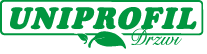 